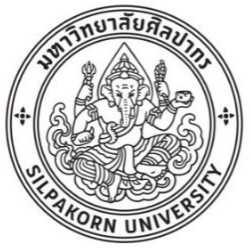 แบบฟอร์มเบื้องต้นการขอรับสิทธิบัตร/อนุสิทธิบัตร มหาวิทยาลัยศิลปากร1.  ชื่อที่แสดงถึงการประดิษฐ์..................................................................................................................................................................................................................................................................................................................................................................................2.  บทสรุปการประดิษฐ์ (บทคัดย่อ)........................................................................................................................................................................................................................................................................................................................................................................................................................................................................................................................................................................................................................................................................................................................................................................................................................................................................................................................................................................................................................................................................................................................................................................................................................................................................................................................................................................................................................................................................................................................................3.  ผู้ประดิษฐ์ 3.1  ชื่อ.................................................................................ตำแหน่ง..............................................................คณะ/หน่วยงาน....................................................................ภาควิชา................................................................ที่อยู่ที่ทำงาน......................................................................................................................................................เบอร์โทรศัพท์ที่ทำงาน.........................................แฟกซ์....................................E-mail………………...................เลขที่บัตรประชาชน...........................................................................................................................................3.2  ชื่อ.................................................................................ตำแหน่ง................................................................คณะ/หน่วยงาน...................................................................ภาควิชา................................................................ที่อยู่ที่ทำงาน......................................................................................................................................................เบอร์โทรศัพท์ที่ทำงาน.......................................แฟกซ์....................................E-mail……………………...............เลขที่บัตรประชาชน...........................................................................................................................................3.3  ชื่อ.................................................................................ตำแหน่ง................................................................คณะ/หน่วยงาน...................................................................ภาควิชา.................................................................ที่อยู่ที่ทำงาน......................................................................................................................................................เบอร์โทรศัพท์ที่ทำงาน......................................แฟกซ์...................................E-mail…………..…….…................เลขที่บัตรประชาชน...........................................................................................................................................4.  แหล่งเงินทุน หรือเงินสนับสนุน ที่ทำให้เกิดการประดิษฐ์นี้ ชื่อแหล่งทุน.........................................................................................................................................................................................................................................................................................................................ชื่อโครงการวิจัย/ชุดโครงการวิจัย/ข้อมูลทั่วไป.................................................................................................................................................................................................................................................................... ระยะเวลาวิจัย เริ่มต้นปี...................................................สิ้นสุดปี........................................................................................................................................................................................................................................งบประมาณการวิจัย  จำนวนเงิน 	บาท5. การเผยแพร่ผลงาน (ถ้ามี)ชื่อเรื่อง...............................................................................................................................................ผู้ประดิษฐ์ผลงาน................................................................................................................................ลักษณะการเผยแพร่ผลงาน................................................................................................................ณ .....................................................................................................................................................วันที่แสดงผลงาน.................................................................................................................................6. การตรวจสอบความซ้ำซ้อนของงานวิจัย เช่น การทบทวนวรรณกรรม การสืบค้นข้อมูลสิทธิบัตร/อนุสิทธิบัตร/ วารสาร,สิ่งตีพิมพ์เว็บไซด์................................................................................................................................................คำสำคัญ...............................................................................................................................................งานที่เกี่ยวข้อง (ระบุเลขที่สิทธิบัตร/อนุสิทธิบัตร หรือชื่อเรื่อง)……..………………………………………….............................................................................................................................................................................................................................................................................................................................................................................................................................................................................................................................................................................7. การใช้ประโยชน์ในเชิงพาณิชย์ของการประดิษฐ์นี้................................................................................................................................................................................................................................................................................................................................................................................................................................................................................................................................................................................................................................................................................................................................................8. สถานะปัจจุบันของงานวิจัยในการใช้ประโยชน์ในเชิงพาณิชย์การเจรจาเพื่อขออนุญาตใช้สิทธิ	       มี	     ไม่มี การอนุญาตให้ใช้สิทธิ			 มี		      ไม่มี	(ถ้ามีหรือกำลังเจรจา โปรดระบุรายละเอียด)รายละเอียด (ผู้ขออนุญาตใช้สิทธิ ,รูปแบบการขอใช้สิทธิ, ผลตอบแทน ฯลฯ)..................................................................................................................................................................................................................................................................................................................................................................................................................................................................................................................................................................................................................................................................................................................................................................9. ข้อมูลเพิ่มเติม....................................................................................................................................................................................................................................................................................................................................................................................................................................................................................................................................................................................................................................................................................................................................................................10. สัดส่วนความรับผิดชอบในผลงานวิจัยที่จะยื่นขอยื่นสิทธิบัตร/อนุสิทธิบัตร (เท่ากับสัดส่วนการรับ ผลประโยชน์ กรณีสิทธิบัตร/อนุสิทธิบัตร ได้รับผลตอบแทนจากการใช้ประโยชน์ในเชิงพาณิชย์)ชื่อผู้ประดิษฐ์............................................. สัดส่วนร้อยละ ..........................ชื่อผู้ประดิษฐ์............................................. สัดส่วนร้อยละ ..........................ชื่อผู้ประดิษฐ์............................................. สัดส่วนร้อยละ..........................รวมร้อยละ 100ลงชื่อ ........................................................ผู้ประดิษฐ์	ลงชื่อ 	ผู้ประดิษฐ์(.....................................................)	         (.....................................................)วันที่...........................................	 วันที่...........................................ลงชื่อ 	ผู้ประดิษฐ์(.....................................................)วันที่...........................................